ФОНД КИНО И ИСКУССТВА СКЕЙ-ФИЛЬМОГРН:1226800006168. ИНН:6800000762.КПП:680001001Fond-skeyfilm@mail.ru  Тел. 89304742961Тамбов ул. Державинская 17, офис 30ПОЛОЖЕНИЕ о проведенииХI международного молодежного кинофестиваля «Скей-синема»(«SKEY-CINEMA»)1. Общее положение1.1. Настоящее Положение определяет порядок проведения ХI международного молодежного кинофестиваля «SKEY-CINEMA». 1.2. Учредители Фестиваля: Фонд кино и искусства «SKEY-FILM» 1.2. Киностудия Амедиа, Новоостаповская, д. 5, стр. 3.1.3. Дата: 3 сентября. В 10:00-официальное открытие и начало конкурсной и творческой программы, в 18:30 – торжественное закрытие и награждение победителей и участников фестиваля.1.4. г. Москва.1.5. Заявки на участие принимаются на сайте: https://www.skey-film.com 2. Краткая аннотация и цель фестиваляВ связи с развитием информационных технологий в малых и средних городах России, ближнего и дальнего зарубежья с каждым годом увеличивается число молодых людей, которые стали заниматься кино- и видеоискусством, но в большинстве случаев не имеющих возможностей показать большой аудитории свои кино– и видеоработы, найти новых спонсоров и партнеров для реализаций новых кинопроектов.ХI международный молодежный кинофестиваль «Скей-синема» («SKEY-CINEMA») – это новая площадка, где каждый участник сможет реализовать себя, презентовать свои проекты и найти спонсоров и партнеров для реализации новых киноработ. Создать содружество молодых кинодеятелей из различных городов для реализации общих проектов.  3. Условие участия и участники фестиваляВ фестивале могут принять участие как профессиональные, так и непрофессиональные кинематографисты; независимые киностудии, молодежные и школьные кино- и видеостудии, физические лица занимающейся кино- и видеоискусством; некоммерческие организации, занимающиеся общественной деятельностью; муниципальные организации; студенты вузов и вузов как творческих, так и иных направленный. В конкурсной программе фестиваля принимают участие предварительно отобранные кино- и видеоработы, снятые не ранее 01 января 2013 г. включительно. Длительность работ - до 80 минут. Для участия в конкурсе принимаются игровые и не игровые фильмы, музыкальные клипы, репортажи и другие направления аудиовизуального искусства. В 	конкурсе 	могут 	участвовать 	фильмы, 	ранее демонстрировавшиеся в программах других фестивалей. Окончательное решение о включении фильма в конкурсную программу принимает оргкомитет фестиваля, который оставляет за собой право не объяснять авторам-заявителям киноработ причину отказа. Программа отрытого кинопоказа участников кинофестиваля 3 сентября утверждается организаторами. Эксперты обязуются просмотреть все конкурсные кино- и видеоработы фестиваля. Количество фильмов, поданных на конкурс одним автором, – не ограничено. Жюри фестиваля состоит из числа ведущих молодых деятелей культуры 	и искусства 	РФ, 	современных 	деятелей 	отечественного киноискусства. Заявки на участие принимаются до 23 августа 2023 года. 4. Программа фестиваля4.1. Программа Фестиваля включает в себя:  Конкурсную программу. Внеконкурсную программу. 1. Показ киноработ участников кинофестиваля. 2. Творческие встречи и мастер-классы с известными деятелями кино и искусства. 3. Панельная дискуссия и живой диалог на тему: Развития и прокат кино в современных реалиях. 4. Презентация кинопроектов и киностудий. 5. Концерт «Песни из кинофильмов» и торжественное награждение победителей с участием звезд российской эстрады и кино.5. Номинации и правила участия в кинофестивале.5.1. Для участия в фестивале необходимо заполнить на каждый предлагаемый фильм заявку на официальном сайте: https://www.skey-film.comили выслать ее на электронный адрес fond-skeyfilm@mail.ru В заявке необходимо указать:ФИО заявителя Название фильма Хронометраж Год производства, город и студия производителя Режиссер и продюсер. Контактные данные и номер телефона. Номинация:«Лучшая режиссерская работа». «Лучшая операторская работа». «Лучший документальный фильм». «Лучший музыкальный клип». «Лучшая мужская роль». «Лучшая женская роль». «Лучший сценарии». «Лучший игровой фильм». «Лучший кинофестиваль» (в течение периода: сентябрь 2021 - сентябрь 2022). «Лучшая мужская роль второго плана». «Лучшая женская роль второго плана». «Лучшее музыкальное сопровождение». «Лучшие спецэффекты». «Лучший новостной/информационный сюжет». «Лучший полнометражный фильм». «Лучший короткометражный фильм». «Лучшая артистичная роль». «Лучшая работа со звуком». «Лучший монтаж». «Специальная номинация за вклад в развитие актерского мастерства». «Специальная номинация им. А. Тарковского». «Лучший детский фильм». Специальная номинация им. Олега Бурдикова – лучшая региональная кинокартина. Лучший рекламный ролик. Лучший проморолик или трейлер к кинопроекту. Лучший видеостих.Лучший анимационный фильм. Лучший детский фильм.К заявке необходимо прикрепить конкурсную работу (кино- или видеофильм) или ссылку на скачивание, а также, если имеется, постер или афишу к фильму. Участвовать в фестивале можно как очно, так и заочно! 6. Дополнение6.1. Для дополнения организационного фонда и иных расходов каждый участник оплачивает аккредитованный организационный взнос в размере 2500 рублей за одну киноработу (если фильм прошёл по решению жюри в конкурсную программу фестиваля). 6.2.  Аккредитация на посещение всех мероприятий 3 сентября в рамках кинофестиваля составляет - 5000 рублей с одного участника (для организованных   групп   более   10  сумму обговаривается в индивидуальном порядке). Все участники работ кинофестиваля, руководители киностудий, которые прошли в шорт-лист, получают по итогам дипломы победителей в зависимости указанной номинации, участника кинофестиваля и благодарственные письма. Информация об участии в фестивале публикуется специальным постом в официальной социальной сети кинофестиваля https://vk.com/skeyfilmcinema Данное положение является основным регламентирующим документом XI международного молодежного кинофестиваля «Скей-синема» 2023. 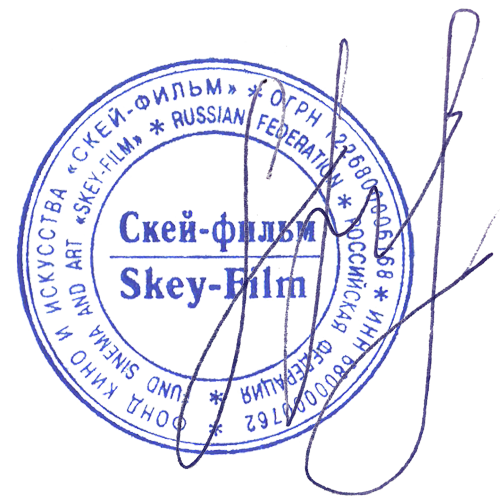 Президент кинофестиваля и Фонда кино и искусства,                                                  Саркис Шакарян член гильдии кинопродюсеров 	                                                                                  Директор                                                                        Малышева АльбинаЗаместитель директора                                            Мартыненко Елизавета